招标公告项目名称：中国农业大学元素分析仪、分析天平项目项目编号：HCZB-2018-ZB654采购人：中国农业大学地  址：北京市海淀区清华东路17号电  话：010-62736653采购代理机构全称：北京华采招标代理有限公司采购代理机构地址：北京市丰台区广安路9号国投财富广场6号楼1518室采购代理机构联系方式：010-63509799采购数量：一批简要技术要求/招标项目的性质：元素分析仪、分析天平项目采购内容：元素分析仪、分析天平资金来源：财政拨款本项目预算金额：498000.00元。本项目接受进口产品。投标人资格要求（1）具有独立承担民事责任的能力；（2）具有良好的商业信誉和健全的财务会计制度；（3）具有履行合同所必需的设备和专业技术能力；（4）有依法缴纳税收和社会保障资金的良好记录；	（5）参加政府采购活动前三年内，在经营活动中没有重大违法记录；（6）投标人必须为未被列入信用中国网站(www.creditchina.gov.cn)、中国政府采购网(www.ccgp.gov.cn)渠道信用记录失信被执行人、重大税收违法案件当事人名单、政府采购严重违法失信行为记录名单的响应人；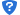 （7）法律、行政法规规定的其他条件;本项目不接受联合体投标。领取招标文件时需提供以下材料：（1）《营业执照》、《组织机构代码证》、《税务登记证》或三证合一的《营业执照》副本复印件（须加盖本单位公章）；注：事业单位提供《事业单位法人证书》、民办非企业单位提供《民办非企业登记证书》副本复印件（须加盖本单位公章）。（2）法定代表人身份证明及其身份证原件及复印件，或法定代表人委托授权书及被委托人的身份证原件及复印件（加盖公章）；招标文件发售时间：自2018年8月1日起至2018年8月8日止，每天上午9:00-11:30；下午13:30-16:30（北京时间，节假日除外）。招标文件发售地点：北京华采招标代理有限公司（北京市丰台区广安路9号国投财富广场6号楼1518室）招标文件售价：500元人民币/本（含电子版），招标文件售后不退。投标文件递交时间：2018年8月22日上午9:00-9:30（北京时间）投标文件递交截止时间暨开标时间：2018年8月22日上午9:30（北京时间）。投标文件递交地点暨开标地点：北京市丰台区广安路9号国投财富广场6号楼1502室评标方法和标准：综合评分法公告期限：5个工作日采购项目需要落实的政府采购政策：节能产品强制采购；节能产品、环境标志产品优先采购；政府采购促进中小企业发展；政府采购支持监狱企业发展；政府采购促进残疾人就业；政府采购信用担保；进口产品管理等。项目联系人：王蕾蕾、高雅彬、郭金辉（业务三部）联系方式：010-63509799-811传真：010-63509799-808本项目招标公告在中国政府采购网（http://www.ccgp.gov.cn/）网上发布。北京华采招标代理有限公司2018年8月1日